        Gentofte Afdeling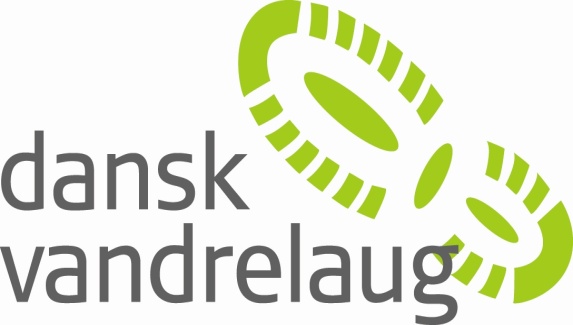 Ordinær generalforsamling, lørdag den 5. marts 2022 kl. 14.00Sted: Byens Sal, Byens Hus, Hellerupvej 24, 2900 Hellerup.Tilstede: 16 medlemmer af afdelingen, Johan Gaunitz fra styrelsen og en gæst.REFERATValg af dirigent: Christian Lauritzen bød velkommen til generalforsamlingen. Ole Bertelsen bad om, at repræsentation i Friluftsrådet blev sat på dagsordenen, hvortil Christian Lauritzen foreslog, det blev behandlet under pkt. 5, fremtidigt arbejde. På bestyrelsens vegne foreslog Christian Anne-Lotte Krüger som dirigent. Lotte blev valgt med akklamation.
Lotte indledte med en lille udredning om generalforsamlingens lovlighed. 
Ifølge vedtægterne skal generalforsamlingen indkaldes ved annoncering i Dansk Vandrelaugs medlemsblad med tre ugers varsel. Annoncen var ved en fejl ikke blevet trykt i VandreLiv nr. 1, som udkom til nytår, men var nævnt i annoncen for den forudgående vandretur med slutsted i ”Byens Hus, hvor vi har generalforsamling kl. 14.”
Derfor blev den fulde annonce bragt i afdelingens elektroniske nyhedsbrev udsendt 3. februar, ligesom den har kunnet ses på afdelingens hjemmeside i lang tid, og fra 26. februar inklusive den komplette dagsorden med bilag.
På denne baggrund konkluderede Lotte, at vi kunne gennemføre generalforsamlingen, hvilket de fremmødte medlemmer tilsluttede sig.Formandens beretning: Lotte gav ordet til Christian, som forelagde beretningen som samtidig blev vist på storskærm. Beretningen blev godkendt.Godkendelse af regnskab: Lotte gav ordet til Astrid Underbjerg, som forelagde regnskabet som samtidig blev vist på storskærm. På spørgsmål om det bekræftede revisoren Anne Grete Valeur, at hun havde revideret og godkendt regnskabet. Regnskabet blev godkendt, og der var ros til Astrid for at styre det godt. Regnskabet blev underskrevet af dirigenten og de tilstedeværende bestyrelsesmedlemmer.Indkomne forslag: Der var ikke indkommet forslag fra medlemmer, men bestyrelsen fremlagde forslag til vedtægtsændring, som Christian forelagde. Forslaget består i at udvide mulighederne for indkaldelse af generalforsamlinger, så den fremtidige tekst lyder: 6 Generalforsamling … b. Indkaldelse sker gennem Dansk Vandrelaugs medlemsblad, alternativt ved brev eller e-mail til samtlige medlemmer udsendt via sekretariatet, med mindst 3 ugers varsel. Efter debat om forslaget blev det enstemmigt vedtaget, idet flere samtidig henstillede til bestyrelsen at udnytte bestemmelsen til at indkalde på begge måder til fremtidige generalforsamlinger. DVLs fremtidige arbejde: Bestyrelsen havde ikke skrevet et bilag til dette punkt i år, men orienterede om, at afdelingen vil fortsætte med at arrangere ture i tilsvarende omfang som hidtil samt udbyde vandreferier i Danmark og i udlandet. Vi vil nok gentage en særlig introduktionsdag for nye medlemmer i lighed med den første, vi havde i oktober 2021. En del af årets ture vil være Eurorando-ture. Endvidere omtalte Christian, at der i år afholdes månedlige skype-møder med landsformanden og afdelingsformændene om ’Fastholdelse af medlemmer’ med tværgående erfaringsudveksling.
Johan Gaunitz fra styrelsen bragte en hilsen fra landsformanden, som havde givet ham nogle stikord med:
2022 er et normal-år, sådan at forstå, at der ikke er et landsdækkende tema for turene,
Fællesskab er gennemgående tema i VandreLiv i år,
Det er Eururando-år i år med afsluttende vandringer og events i Rumænien i september, uge 37.
Endelig omtalte Johan også arbejdet med ’Fastholdelse af medlemmer’, som er vigtigt, fordi det kræver en stor indsats at skaffe nye medlemmer, mens det er meget nemmere at få de gamle medlemmer til at blive, hvis det vi gør det tilstrækkelig attraktivt for dem.
Til sidst orienterede Ole Bertelsen om Friluftsrådet, som gennem de seneste år har ændret sin struktur fra at have kredse til at være lokale Friluftsråd. Det bør derfor overvejes, hvordan vi bedst er repræsenteret i Friluftsrådet. Det kan være i de lokale bestyrelser eller ved at indgå i arbejdsgrupper nedsat af de lokale Friluftsråd. Ole opfordrede interesserede til at gå ind i arbejdet og oplyste, at DVL hvert efterår afholder et weekendmøde for vores repræsentanter i Friluftsrådet.Valg af:afdelingsformand (hvert andet år): Der er ikke valg til formandsposten i år.yderligere medlemmer af bestyrelsen samt suppleanter:  På valg i år er Astrid Underbjerg, Ulla Mørk og Ole Bertelsen. Ulla Mørk ønsker ikke at genopstille som bestyrelsesmedlem, men gerne som suppleant. Michael Lindstrøm har været suppleant det forgangne år.
Astrid Underbjerg og Ole Bertelsen modtog genvalg uden modkandidater.
Ulla Mørk og Michael Lindstrøm modtog valg som suppleanter uden modkandidater.Revisor og suppleant: Nuværende revisor Anne Grete Valeur og revisorsuppleant Jørgen Rendsvig er villige til genvalg. 
Anne Grete Valeur modtog genvalg som revisor og Jørgen Rendsvig modtog genvalg som revisorsuppleant uden modkandidater.Landsmødedeltagere: Astrid Underbjerg og Karin Norris blev opstillet og valgt som landsmødedeltagere. Ole Bertelsen blev valgt som suppleant for landsmødedeltagerne.Eventuelt: Der var ikke nye indlæg under dette punkt, så Christian takkede Lotte for at have varetaget dirigenthvervet under generalforsamlingen, ligesom han takkede de fremmødte for deltagelsen og for at have udvist god ro og orden under mødet._____________________________________                   /                    ______________________________________
               Anne-Lotte Krüger, dirigent			        Christian Lauritzen, referentDette års 50-års jubilar, Birgitte Wellis Larsen, var kommet til stede sammen med sin mand. Birgitte fik overrakt sit jubilæumsdiplom og gaver fra afdelingen. Birgitte kvitterede med at fortælle, at hun kun havde deltaget i ture og nogle kurser de første år af sit medlemskab, men at hun var forblevet medlem for at støtte den gode sag.Vi afsluttede dagen med at få lidt at spise og drikke sammen, inden vi skiltes ved 17-tiden.